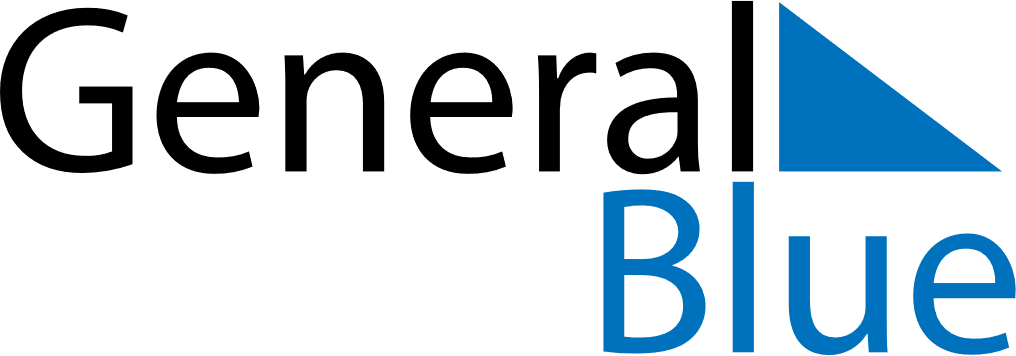 June 2022June 2022June 2022June 2022French GuianaFrench GuianaFrench GuianaSundayMondayTuesdayWednesdayThursdayFridayFridaySaturday1233456789101011PentecostWhit MondayAbolition of SlaveryAbolition of Slavery121314151617171819202122232424252627282930